НОВОГОДНИЕ ПРАЗДНИКИ В ИВАНОВКЕ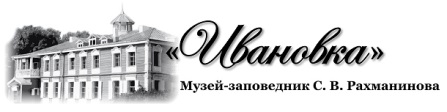 23 декабря 2023 года — 18 января 2024 года Музей-заповедник работает без выходных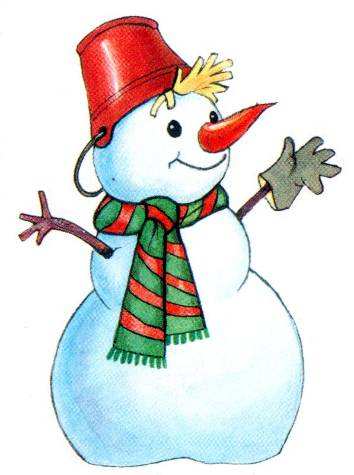 1 января 2024 года — выходной деньПРОГРАММА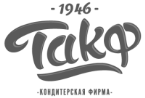 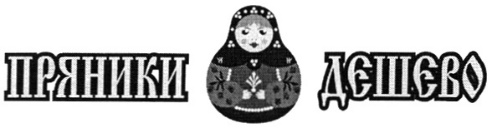 Конкурс детских рисунков «Зимушка-зима»4 января 2024 г. 12.00Работы на конкурс принимаютсяНовогодняя экскурсия.до 23 декабря 2023 г.Программа «Все мы верим в чудеса».Катание с горки на ледянках. 23 декабря 2023 г. 12.00ЧаепитиеЗимний  праздник5 января 2024 г. 12.00«День рождения Деда Мороза»Детский музыкальный праздникМузыкальные подарки Деду Морозу.«Ура! Новый год пришел!»Игры, конкурсы, забавы. Новогодняя экскурсия.Катание с горки на ледянках.Катание с горки на ледянках. Чаепитие с Дедом Морозом.Чаепитие.Подарки от Деда Мороза.6 января 2024 г. 12.00Детский сочельник в Ивановке29 декабря 2023 г. 12.00Колядки, потехи и забавы у елки.Детский литературно-музыкальный  праздникПрогулка по зимнему парку.«Здравствуй, Новый год»Конкурс чтецов «Славим Рождество». Встреча с Дедом Морозом, СнегурочкойЧаепитие.и другими сказочными персонажами.7 января 2024 г. 12.00Выставка акварелей художницы Рождество в ИвановкеЕлены Уваровой (г. Москва) «Моя зима».Эстрадно-танцевальная программа.Конкурс чтецов «Зимушка-Зима».Выставка Рождественской открытки.Чаепитие с пряниками.Рождественское чаепитие.Прогулка по зимнему парку.Прогулка по зимнему парку.Катание с горки на ледянках.Катание с горки на ледянках.30 декабря 2023 г. 12.008, 9, 10 января 2024 г. 12.00Новогодняя экскурсия.Новогодняя экскурсия.Чаепитие с пряниками.Катание с горки на ледянках.Катание с горки на ледянках.Прогулка по зимнему парку.Подведение итогов новогоднего конкурса.11, 12 января 2024 г. 12.00 31 декабря 2023 г. 12.00Новогодняя экскурсия.Новогодняя экскурсия.Катание с горки на ледянках.Чаепитие с пряниками.Прогулка по зимнему парку.Катание с горки на ледянках.13 января 2024 г. 12.002 января 2024 г. 12.00Святки в ИвановкеНовогодняя экскурсия.Музыкальная программа  «До свидания, Дед Мороз!»Катание с горки на ледянках.Колядки на Святки. Игры. Потехи. Забавы.Прогулка по зимнему парку.Эстрадно-танцевальная программа. Чаепитие.Катание с горки на ледянках. 3 января 2024 г. 12.00Прогулка по зимнему парку.Детский  музыкальный праздникСвяточное чаепитие. «Ура! Новый год пришел!»18 января 2024 г.  23.00Сказочное представление у Новогодней елки.Святое Крещение в Ивановке.Конкурс карнавальных костюмов.Праздничный молебен. Иордань на озереИгровая программа.Конкурс чтецов: стихи о зиме и Новом годе.393481 Тамбовская область, Уваровский район,Катание с горки на ледянках.д. Ивановка; тел.:  8-915-868-37-13,Прогулка по зимнему парку.8-910-853-71-23, 8-915-876-81-14Чаепитие.e-mail: ivanovka@list.ru    www.ivanovka-museum.ruСтоимость билета с подарком — 500 р.Стоимость билета с подарком — 500 р.Стоимость билета с подарком — 500 р.